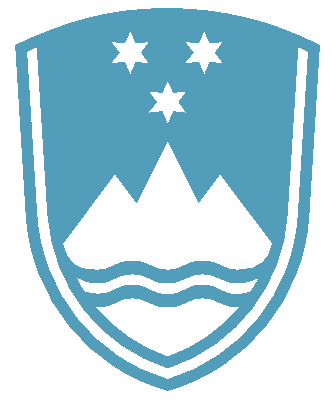 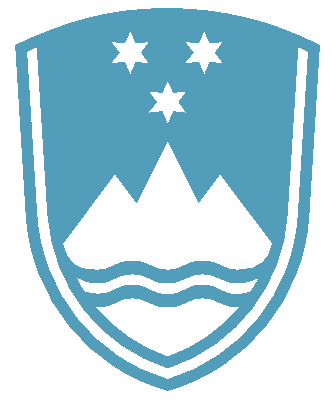 Dunajska 58, 1000 Ljubljana		T: 01 420 44 88		F: 01 420 44 91				E: gp.irsop.mop@gov.si		http://www.iop.gov.si/POROČILO O REDNEM INŠPEKCIJSKEM PREGLEDU NAPRAVE, KI LAHKO POVZROČI ONESNAŽEVANJE OKOLJA VEČJEGA OBSEGAZavezanec: TAB tovarna akumulatorskih baterij d. d., Polena 6, 2393 Črna na KoroškemNaprava / lokacija:Lokacija: Žerjav 67, 2393 Črna na KoroškemDatum pregleda: 8. 9. 2021Okoljevarstveno dovoljenje (OVD) številka: 35407-10/2007-21, 35406-47/2012-8 in 35406-44/2014-5 Usklajenost z OVD:Pri pregledu je bilo ugotovljeno, da zavezanec zagotavlja izvajanje predpisanih obratovalnih monitoringov emisij snovi v okolje za zrak, odpadne vode in hrup.Glede na izkazana poročila o obratovalnem monitoringu emisij snovi v zrak, emisij snovi v vode in o ocenjevanju hrupa ni bilo ugotovljenih preseganj mejnih vrednosti. O vseh opravljenih meritvah in ravnanju z odpadki je zavezanec pravočasno poročal.Zavezanec izvaja predpisano ravnanje z odpadki, ki nastajajo pri obratovanju naprave ter ima urejeno skladiščenje odpadkov.Zaključki / naslednje aktivnosti:Pregledana so bila naslednja področja: emisije snovi v zrak, emisije snovi in toplote v vode, hrup, odpadki, raba vode in energije, skladiščenje nevarnih snovi.Naslednji redni inšpekcijski pregled bo opravljen v skladu s planom inšpektorata. 